Dodatok č. 1k hodnoteniu a klasifikácii žiakov študijného odboru 4210M agropodnikanie so zameraním 18 kynológiaAbsolvent študijného odboru získava aktuálne poznatky v oblasti kynológie a výcviku psov ako aj špecifických chovateľských činností, technicko-hospodárskych činností súvisiacich s pracovným a športovým využívaním psov a chovu psov. Program študijného odboru kopíruje potreby praxe po stránke teoretických a praktických znalostí budúceho absolventa a umožňuje žiakom vyššiu odbornosť a kvalifikáciu vo sfére kynologickej praxe. Z uvedených dôvodov a z dôvodu vyššej kvality absolventov odboru nariaďujem uvedené opatrenia pre žiakov aj pedagogických zamestnancov:Žiak študijného odboru kynológia musí mať od 2. ročníka k dispozícii psa určeného pre výukové účely na praktických cvičeniach z odborných predmetov ako aj odbornej praxe, kynologických workshopoch, kynologických krúžkov.Žiak je povinný mať psa na vyučovaní, keď to vyžaduje vyučujúci z dôvodu praktických ukážok, základného výcviku majiteľa psa alebo na krúžku po požiadavke inštruktora.Nakoľko žiaci neakceptujú uvedené požiadavky a prichádzajú na praktickú prípravu bez svojho psa (ako súčasť vyučovania) bude sa v rámci praktickej prípravy (praktické cvičenia, odborná prax, workshop) hodnotiť uvedený nedostatok ako nepripravenosť na vyučovací proces a žiak bude hodnotený z uvedenej činnosti (neprítomnosť psa) známkou nedostatočne. Hodnotenie platí vtedy, ak žiak nesplnil požiadavku vyučujúceho doniesť psa na výchovno-vzdelávací procesZ hľadiska kvality praktickej prípravy vedenie školy navrhuje aj vyučujúcim praktickej prípravy, aby vyžadovali na výuke, keď je to potrebné, psa ako pomôcku. Respektíve vyučujúci môže určiť, aký počet psov je potrebný v skupine na výuku a zároveň žiakov striedať, ktorí majú dopraviť psa na výuku.Uvedené nariadenie platí s účinnosťou od 01. 05. 2018 z dôvodu zvýšenia kvality praktickej prípravy žiakov študijného odboru 4210M 18 agropodnikanie, kynológia.Žilina 20. apríla 2018	Ing. Ľubomír Schvarc		riaditeľ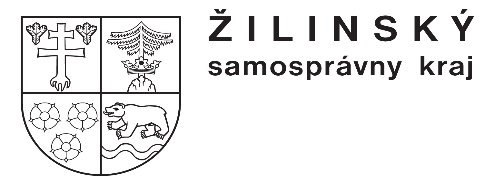 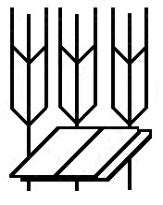 Stredná odborná škola poľnohospodárstva a služieb na vidiekuPredmestská 82010 01 Žilina 1